DŮLEŽITÁ ZPRÁVA PRO KONCOVÉHO ZÁKAZNÍKA TÝKAJÍCÍ SEMIKROBIÁLNÍ KONTAMINACE PRODUKTUNa základě obdržené reklamace a následného laboratorního rozboru produktu 4294279 Plněné panini quattro formaggi, BATCH: 251222, La Lorraine, a.s. provádí stahování tohoto produktu, aby nedošlo k jejich prodeji zákazníkovi. A to z důvodu přítomnosti mikroorganismu Listeria Monocytogenes.Listerióza je vážné onemocnění způsobené požitím potravy kontaminované bakterií Listeria monocogenes. I když zdravé osoby mohou kontaminované potraviny konzumovat, aniž by onemocněly, u osob se zvýšeným rizikem nákazy (těhotné ženy, novorozenci a dospělé osoby s oslabeným imunitním systémem) je pravděpodobné, že listeriózu dostanou po požití potraviny obsahující jen malý počet bakterií.Pokud toto zboží máte doma, prosíme o jeho okamžitou likvidaci.Za způsobené potíže se omlouváme.Vzhledem k tomu, že je společnost La Lorraine pouze distributorem, řešíme celý tento incident s výrobcem produktu.Za společnost La Lorraine, a.s.					20/05/2024								Specialista kvality									Zuzana Kinčlová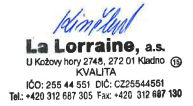 